ПРОЕКТ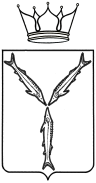 МИНИСТЕРСТВО МОЛОДЕЖНОЙ ПОЛИТИКИ И СПОРТА САРАТОВСКОЙ ОБЛАСТИП Р И К А Зот ________________ №_______г. СаратовО проведении регионального этапаВсероссийского конкурса лидеров ируководителей детских и молодежныхобщественных объединений «Лидер XXI века» в 2021 годуВ соответствии с письмом Руководителя Федерального агентства по делам молодежи (Росмолодежь) А.В. Бугаева № АБ/1664-06 от 31.03.2021 года «О Всероссийском конкурсе лидеров и руководителей детских и молодежных общественных объединений «Лидер ХХI века».ПРИКАЗЫВАЮ:1. Утвердить Положение о проведении регионального этапа «О Всероссийском конкурсе лидеров и руководителей детских и молодежных общественных объединений «Лидер ХХI века» в 2021 году согласно Приложению.2. Информационно-аналитическому отделу (О.А. Зубарева) обеспечить размещение Положения регионального этапа «Всероссийского конкурса лидеров и руководителей детских и молодежных общественных объединений «Лидер ХХI века» в 2021 году на официальном сайте министерства.3. Отделу правового обеспечения (Л.В. Пиркина) обеспечить направление копии настоящего приказа:в Управление Министерства юстиции Российской Федерации по Саратовской области – в семидневный срок после дня его первого опубликования;в прокуратуру Саратовской области – в течение трех дней со дня его подписания.4. Контроль за исполнением настоящего приказа возложить на заместителя министра по молодежной политике А.А. Беловицкую.Министр					                                            А.В. АбросимовПриложение № 1к приказу министерствамолодежной политики и спорта области№____ от ____________ПОЛОЖЕНИЕ
о региональном этапе Всероссийского конкурса лидеров и руководителей детских и молодежных общественных объединений «Лидер XXI века»1. Общие положения1.1. В целях реализации Основ государственной молодежной политики Российской Федерации на период до 2025 года, утвержденных распоряжением Правительства Российской Федерации от 29 ноября 
2014 года № 2403-р, Федеральным законом от 30.12.2020 № 489-ФЗ 
«О молодежной политике в Российской Федерации», Планом мероприятий Федерального агентства по делам молодежи в сфере реализации государственной молодежной политики на территории 
Российской Федерации на 2021 год, утвержденным приказом 
Федерального агентства по делам молодежи от 05.03.2021 № 53, 
на территории Российской Федерации проводится Всероссийский конкурс лидеров и руководителей детских и молодежных общественных объединений 
«Лидер XXI века» (далее – Конкурс).1.2. Региональный этап Конкурса является отборочным этапом Всероссийского конкурса лидеров и руководителей детских и молодежных общественных объединений «Лидер XXI века».1.3. Организаторами регионального этапа Конкурса в Саратовской области выступают министерство молодежной политики и спорта Саратовской области, государственное бюджетное учреждение «Региональный центр комплексного социального обслуживания детей и молодежи «Молодежь плюс» (далее – Организаторы).1.4. Партнером Конкурса выступает региональное отделение Саратовской области ООГДЮО «Российское движение школьников» (далее – Партнер).1.5. Настоящее положение определяет задачи, порядок проведения, содержание, категории участников регионального этапа Конкурса в 2021 году.2. Цель и задачи регионального этапа Конкурса2.1. Цель Конкурса: создание системы по выявлению из школьной 
и студенческой среды лидеров общественных организаций, коллективов 
и органов самоуправления, реализующих социально значимые проекты 
в сфере молодежной политики, содействие их профессиональной ориентации и самореализации.2.2. Задачи Конкурса:- создание социальных лифтов для молодых лидеров школьных 
и студенческих коллективов, а также общественных объединений 
Российской Федерации;- развитие системы менторства и наставничества в школьных 
и студенческих коллективах, а также общественных организациях.3. Номинации и участники регионального этапа Конкурса 3.1. Участниками регионального этапа Конкурса могут быть граждане Российской Федерации в возрасте от 14 до 24 лет (включительно), являющиеся членами школьного или студенческого общественного объединения, участвующие в деятельности данного объединения в качестве инициатора, координатора проекта и/или какого-либо мероприятия (далее – участники регионального этапа Конкурса). Приоритет предоставляется членам организаций имеющим юридическую регистрацию.3.2. Участники Конкурса должны иметь стаж общественной работы, опыт участия в деятельности общественного объединения не менее 
6 (шести) месяцев.3.3. Документами, подтверждающими стаж общественной работы 
или опыт участия в деятельности общественного объединения 
для направления «Лидер детского/молодежного общественного объединения», могут являться: приказ о включении в состав организации, справка от организации и другие аналогичные документы, подписанные руководителем общественного объединения или иным уполномоченным лицом.3.4. Государственные и муниципальные служащие, а также работники подведомственных учреждений органов исполнительной власти не могут являться участниками Конкурса.3.5. Региональный этап Конкурса проводится по следующим номинациям:3.5.1. «Лидер детского/молодежного общественного объединения от 14 до 17 лет».3.5.2. «Лидер детского/молодежного общественного объединения от 18 до 24 лет».4. Организационный комитет и Экспертный совет регионального этапа Всероссийского Конкурса4.1 Общее руководство по подготовке и проведению регионального этапа Конкурса в Саратовской области осуществляется Организационным комитетом регионального Конкурса (далее — Оргкомитет), состав которого утверждается приказом Министерства молодежной политики и спорта Саратовской области. Оргкомитет Конкурса состоит из Председателя, заместителя Председателя, ответственного Секретаря и членов Оргкомитета.Оргкомитет:- объявляет о начале и порядке проведения регионального этапа Конкурса, размещая объявления на официальном сайте министерства;- утверждает состав Экспертного совета регионального этапа Конкурса;- утверждает содержание конкурсных испытаний;- утверждает итоги регионального этапа Конкурса;- принимает материалы участников конкурса и обеспечивает проведение их экспертизы;4.2. Заседания Оргкомитета регионального этапа Конкурса являются правомочными, если в них принимают участие не менее 50 (пятидесяти) процентов от общего числа членов Оргкомитета регионального этапа Конкурса. Решение Оргкомитета регионального этапа Конкурса считается принятым, если за него проголосовало не менее половины от числа присутствующих на заседании членов Оргкомитета регионального этапа Конкурса. Принятые решения оформляются протоколом, который подписывается Председателем, а в его отсутствие — Заместителем Председателя, либо ответственным Секретарем Оргкомитета регионального этана Конкурса.4.3. Для оценки конкурсных заявок и материалов создается Экспертный совет регионального этапа Конкурса (далее — Экспертный совет). Экспертный совет состоит из Председателя, заместителя Председателя и членов Экспертного совета. В состав Экспертного совета могут входить:- представители органов исполнительной власти;- представители органов законодательной власти;- представители некоммерческих организаций;- представители высших учебных заведений.4. Экспертный совет регионального этапа конкурса проводит оценку конкурсных материалов, представленных на региональный этап Конкурса, и направляет для утверждения Оргкомитетом конкурса список участников, прошедших в полуфинал Конкурса.4.4.1. Процедура оценки конкурсных материалов в рамках регионального этапа Конкурса осуществляется с помощью бально-рейтинговой системы, критерии которой описаны в Приложении № 1 к настоящему положению. Максимальное количество баллов, которое может набрать конкурсант, составляет 25 баллов.4.4.2. Заседания Экспертного совета являются правомочными, если в них принимают участие не менее 50 (пятидесяти) процентов от общего числа членов Экспертного совета. Решение Экспертного совета регионального этапа Конкурса считается принятым, если за него проголосовало не менее половины от числа присутствующих на заседании членов Экспертного совета. Решения Экспертного совета оформляются протоколом, который подписывается Председателем Экспертного совета регионального этапа Конкурса, а в его отсутствие — заместителем Председателя.4.5. В случае равного количества баллов, набранных участниками в рамках регионального этапа Конкурса, решающий голос при определении победителей имеет Председатель Экспертного совета.5. Порядок проведения и процедура участия Конкурса5.1 Региональный этап Конкурса для направления Конкурса «Лидер детского/молодежного общественного объединения» проводится с марта по август 2021 года.5.2. Регистрация участников на региональный этап осуществляется через автоматизированную информационную систему «Молодежь России» (myrosmol.ru) (далее – АИС «Молодежь России»).5.3. Прием заявки анкеты, видео ролика и презентации на региональный этап осуществляется с 09.07.2021 по 31.07.2021 года.5.4. К участию в полуфинале Конкурса от Саратовской области допускаются участники, занявшие первое, второе и третье места указанных в подпунктах 3.5.1. и 3.5.2. настоящего Положения в рамках регионального этапа.6. Содержание регионального этапа Конкурса6.1. Проведение регионального этапа Конкурса предполагает оценку:- участия лидера в деятельности детского, молодежного общественного объединения;- содержательных подходов, технологий и методик, инновационных методов и приемов деятельности общественного объединения, в которых участник регионального этапа Конкурса принимает непосредственное участие;- организаторских, креативных и коммуникативных способностей конкурсантов.6.2. Для участников Конкурса регионального этапа предполагает экспертную оценку — видеоролик-рассуждение по темам на выбор: «Образ современного лидера в молодежной среде», «Перспективы развития детских и молодежных общественных объединений в России». Необходимо снять видеоролик-рассуждение продолжительностью до 1,5 (полутора) минут, в регистрации разместить ссылку на видеоролик из социальной сети «ВКонтакте». Прикрепить презентацию до 5 (пяти) слайдов. Участнику необходимо рассказать о себе и своем личном вкладе в деятельность детского/молодежного общественного объединения, которое представляет конкурсант. Дополнительные требования указаны в Приложении №1 настоящего положения.6.3. При регистрации необходимо прикрепить сканированную версию одного из документов, указанных в пункте 3.3. настоящего Положения, подтверждающего стаж работы в общественной организации или опыт участия в деятельности общественного объединения.6.4 Оценка материалов регионального этапа производится Экспертным советом Конкурса в соответствии с критериями, изложенными в Приложении № 1 к настоящему Положению.7. Подведение итогов Конкурса7.1. По итогам участия в региональном этапе Конкурса в каждой номинации Экспертный совет определяет победителей (участников занявших первое, второе и третье места). Список победителей утверждается региональным Оргкомитетом Конкурса.7.2. Победители регионального этапа Всероссийского конкурса лидеров и руководителей детских и общественных объединений «Лидер XXI века» будут рекомендованы Оргкомитетом регионального этапа Конкурса для участия во Всероссийском конкурсе лидеров и руководителей детских и общественных объединений «Лидер XXI века».8. Финансирование8.1. Расходы, связанные с проведением регионального этапа Конкурса, осуществляется за счет средств Организаторов Конкурса.9. Заключительные положения9.1. Информация о мероприятиях регионального этапа Конкурса, о порядке подачи и приеме заявок для участия в региональном этапе Конкурса размещается на официальных информационных ресурсах регионального этапа Конкурса (официальных сайтах организаторов и в социальных сетях на страницах организаторов регионального этапа Конкурса).9.2. Контактная информация: Рамазанова Евгения Александровна, специалист по социальной работе с молодежью Регионального центра комплексного социального обслуживания детей и молодежи «Молодежь Плюс», тел.: 8(8452)49-19-16, адрес электронной почты: sarmolodplus@mail.ru.ПЕРЕЧЕНЬ И КРИТЕРИИ ОЦЕНКИКонкурсных материалов регионального этапаВсероссийского конкурса лидеров и руководителей детских и молодежных общественных объединений«Лидер XXI века»Приложение № 1к Положению о региональном этапе Всероссийского конкурсалидеров и руководителей детских имолодежных общественных объединений «Лидер XXI века»№ п/пНаименование критерияБаллыВидео-рассуждение на лидерскую тему (одна на выбор)*:1. «Образ современного лидера в молодежной среде»;2. «Перспективы развития детских и молодежных общественных объединений в России».*Примечание: Предложенные темы носят рамочный характер. Участники могут выступать как от своего лица и с учетом личного опыта, так и рассуждать на основе научных/практических данные и фактов.Видео-рассуждение на лидерскую тему (одна на выбор)*:1. «Образ современного лидера в молодежной среде»;2. «Перспективы развития детских и молодежных общественных объединений в России».*Примечание: Предложенные темы носят рамочный характер. Участники могут выступать как от своего лица и с учетом личного опыта, так и рассуждать на основе научных/практических данные и фактов.Видео-рассуждение на лидерскую тему (одна на выбор)*:1. «Образ современного лидера в молодежной среде»;2. «Перспективы развития детских и молодежных общественных объединений в России».*Примечание: Предложенные темы носят рамочный характер. Участники могут выступать как от своего лица и с учетом личного опыта, так и рассуждать на основе научных/практических данные и фактов.1.Требования к содержанию:1. Аргументированность высказываемой позиции, наличие примеров под аргументы, их качество и доказуемость;до 5 б.1.2. Отражение личной позиции на фоне рефлексии личного опыта и/или исторических примеров;до 2 б.1.3. Умение правильно подавать информацию (навыки публичного выступления, творческий подход к съемке, уверенность при выступлении, умение заинтересовать аудиторию);до 2 б.1.Примечание:- Соотношение сторон кадра 16:9;- Качество видео от 480р;- Наличие хэштэгов: #ЛидерXXIвека, #МолодыеЛидеры, #ЛД21, #лидируемипобеждаем, #ЛидерыСообществ, #лидерзначитпервый.Примечание:- Соотношение сторон кадра 16:9;- Качество видео от 480р;- Наличие хэштэгов: #ЛидерXXIвека, #МолодыеЛидеры, #ЛД21, #лидируемипобеждаем, #ЛидерыСообществ, #лидерзначитпервый.Презентация (до 5 слайдов) на тему:- Моя команда и наше дело.Презентация (до 5 слайдов) на тему:- Моя команда и наше дело.Презентация (до 5 слайдов) на тему:- Моя команда и наше дело.1. Лаконичность и емкость преподносимой информации;до 3 б.2. Креативность идей и проектов, описываемых в презентации;до 2 б.3. Демонстрация уровня личной вовлеченности и личного вклада в деятельность своего объединения/сообщества;до 3 б.4. Демонстрация результатов объединения/сообщества, рефлексия успехов и неудач с т.з. личного участия;до 3 б.5. Видение направлений развития своего объединения/сообщества и себя как части объединения/сообщества;до 3 б.6. Творческий подход при оформлении презентации (использование необычных форматов презентации, анимации и т.д.).до 2 б.Общее возможное количество баллов:Общее возможное количество баллов:25 б.